ПРОЕКТ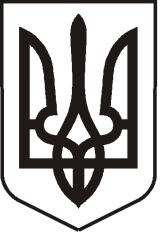 УКРАЇНАЛУГАНСЬКА   ОБЛАСТЬПОПАСНЯНСЬКА  МІСЬКА  РАДАВИКОНАВЧИЙ КОМІТЕТРIШЕННЯ 21 грудня 2015 р.                                     м. Попасна	                                  №  Про схвалення проекту Програми проведення  культурно-масових заходів в м. Попасна на 2016 рік     Заслухавши інформацію начальника організаційного відділу виконкому Попаснянської міської ради щодо проекту Програми проведення культурно-масових заходівв м. Попасна на 2016 рік, з метоючіткої організації підготовки та проведення в місті культурно-масових заходів, керуючись  ст.ст.25, 52 Закону України «Про місцеве самоврядування в Україні»,   виконавчий комітет Попаснянської  міської радиВИРІШИВ:1. Схвалити проект Програми проведення культурно-масових заходів в м. Попасна на 2016 рік (додається) та винести її на розгляд чергової сесії Попаснянської міської ради.2. Контроль за виконанням даного рішення покласти на заступника міського голови Гапотченко І.В.      Міський голова                                                                                    Ю.І. ОнищенкоПідготувала Висоцька 3 19 19	                                                                                            Додаток                                                        до рішення  виконкому                                                              міської ради                                                        від  21.12.2015 №ПРОЕКТПрограмапроведення культурно-масових заходів в м. Попаснана  2016 рік             Програма проведення культурно-масових заходів в м.Попасна на 2016 рік розроблена згідно Закону України «Про місцеве самоврядування в Україні».            Попаснянська міська рада та  її виконавчий комітет повинні забезпечити реалізацію державної політики на території міста, Указів та розпоряджень Президента України, постанов і розпоряджень Кабінету Міністрів України, розпоряджень голів обласної та районної  державних адміністрацій відносно проведення в місті міжнародних, державних,  професійних свят, пам'ятних дат та визначних ювілеїв.            Метою цієї Програми є постійне впровадження традицій української державності в місті, в трудових колективах підприємств, установ, закладів, організацій, а саме: урочисте відзначення міжнародних, державних, професійних та традиційних міських свят, ювілеїв підприємств та  почесних громадян міста,  вшанування  громадян з нагоди вищевказаних свят.           Програма спрямована на  скоординовану організацію, підготовку  та проведення заходів, своєчасне оформлення розпорядчих документів стосовно відповідальних за  виконання, строків виконання, фінансування витрат, вшанування  трудових колективів підприємств, організацій, установ та закладів міста або окремих громадян, представлених до нагородження тощо.          Фінансування витрат на проведення заходів, які викладені в Програмі, здійснюється за рахунок коштів міського бюджету, передбачених на проведення  культурно-масових заходів.          Керуючий справами                                                                         Л.А.Кулік                                                                                                                        Додаток 1                                                                                                             до Програми проведення	культурно-масових заходів                                                                                                             в м. Попасна на 2016 рікПОЛОЖЕННЯпро використання  бюджетних коштів, передбачених для проведеннякультурно – масових заходів на  2016 рікЦе Положення розроблене з метою  раціонального використання та  доцільного розподілу бюджетних коштів, які передбачені у міському бюджеті для проведення    культурно – масових заходів на 2016 рік. Положенням також  визначаються найменування витрат та граничні суми, які  можуть на них витрачатися. Для вшанування громадян, депутатів міської ради (ювілярів), колективів підприємств, установ, організацій, територіальних громад з нагоди державних професійних свят, визначних дат та ювілеїв використовувати наступні види заохочень: цінні подарунки – витрати до 6000 грн.;грошова винагорода – витрати до 500 грн.;матеріальне заохочення – до 500 грн.Для вшанування громадян, колективів підприємств, установ,  організацій, територіальних громад передбачити придбання: почесних грамот;подяк та рамок до них;подячних листів;нагрудних та інших сувенірних знаків, посвідчень до них; букетів квітів.Для поздоровлення з Днем народження депутатів міської ради, членів виконкому   міської ради, керівників підприємств, установ міста передбачити придбання :букетів квітів;вітальних листівок;подяк та рамок до них ( для ювілярів);подячних листів ( для ювілярів).Передбачити для проведення урочистих заходів  придбання:паперу (для виготовлення запрошень);вітальних листівок і карток (для привітання керівництва області, сусідніх міст та районів, керівництва місцевих  рад району, підприємств, організацій, установ з державними, професійними святами, визначними датами та ювілеями);канцелярських виробів (для оформлення грамот, подяк, вітальних листівок, запрошувальних квитків тощо);заправки для кольорових та не кольорових принтерів;святкової упаковки (для оформлення цінних подарунків);святкове оформлення вулиць, площ, скверів міста та приміщень, де будуть проходити святкові заходи;проведення концертів;організація феєрверків;виготовлення книг, буклетів, рекламних листівок.У разі необхідності здійснювати придбання інших засобів, виробів або матеріалів для проведення міських культурно-масових заходів.        Керуючий справами                                                                                Л.А.Кулік                                                                                                             Додаток 2                                                                                                             до Програми проведення                                                                                                             культурно-масових заходів                                                                                                             в м.Попасна на 2016 рікКультурно – масові заходи на 2016 рікКеруючий справами                                                                                      Л.А.Кулік №п/пДатаНазва заходу Відповідальний7 січняСвято Різдва ХристовогоГапотченко І.В., Висоцька Н.О.19 січняХрещення Господа БогаГапотченко І.В., Висоцька Н.О.22 січняДень Соборності УкраїниГапотченко І.В., Висоцька Н.О.15 лютогоДень вшанування учасників бойових дій на території інших держав.Гапотченко І.В., Висоцька Н.О., Омельченко Я.С.20 лютогоДень Героїв Небесної сотніГапотченко І.В., Висоцька Н.О.8 березняМіжнародний жіночий деньГапотченко І.В., Висоцька Н.О., Омельченко Я.С.12 березняДень землевпорядника Гапотченко І.В., Висоцька Н.О.13 березняСвято «Масляна»Гапотченко І.В., Висоцька Н.О., Омельченко Я.С., Табачинський М.М., Хащенко Д.В.,Бондарева М.О.15 березняДень працівників  житлово-комунального господарства і побутового обслуговування населення Гапотченко І.В., Висоцька Н.О., Омельченко Я.С., Табачинський М.М.,Хащенко Д.В., Бондарева М.О.18 березняДень працівників податкової і митної служби УкраїниГапотченко І.В., Висоцька Н.О.25 березняДень працівників СБУГапотченко І.В., Висоцька Н.О.26 березняДень Національної Гвардії УкраїниГапотченко І.В., Висоцька Н.О.16 квітняДень довкілляГапотченко І.В.,Висоцька Н.О.,Табачинський М.М., Хащенко Д.В.26 квітняМіжнародний день пам’яті жертв радіаційних аварій та катастрофГапотченко І.В., Висоцька Н.О., Омельченко Я.С.1 травняДень міжнародної солідарності  трудящих  Гапотченко І.В., Висоцька Н.О.1 травняВеликденьГапотченко І.В., Висоцька Н.О.8 травняДень пам’яті та примирення. День матеріГапотченко І.В., Висоцька Н.О., Омельченко Я.С.9 травняДень Перемоги Гапотченко І.В., Висоцька Н.О., Омельченко Я.С., Табачинський М.М., Хащенко Д.В., Кулік Л.А.20 травняДень банківських працівниківГапотченко І.В., Висоцька Н.О.30 травняДень випускникаГапотченко І.В., Висоцька Н.О.1 червняМіжнародний день захисту дітейГапотченко І.В., Висоцька Н.О., Омельченко Я.С.6 червняДень журналіста УкраїниГапотченко І.В., Висоцька Н.О.19 червняДень медичного працівника  Гапотченко І.В., Висоцька Н.О.19 червняДень Святої ТрійціГапотченко І.В., Висоцька Н.О.22 червняДень скорботи і вшанування пам'яті жертв  війни в УкраїніГапотченко І.В., Висоцька Н.О.23 червняДень державного  службовцяГапотченко І.В., Висоцька Н.О.26 червняДень молодіГапотченко І.В., Висоцька Н.О., Омельченко Я.С.28 червняДень Конституції УкраїниГапотченко І.В., Висоцька Н.О., Омельченко Я.С.16 липняДень бухгалтера УкраїниГапотченко І.В., Висоцька Н.О.31 липняДень працівників торгівлі Гапотченко І.В., Висоцька Н.О.4 серпняДень Національної поліціїГапотченко І.В., Висоцька Н.О., Омельченко Я.С.14 серпняДень будівельникаГапотченко І.В., Висоцька Н.О.23 серпняДень Державного Прапора УкраїниГапотченко І.В., Висоцька Н.О.24 серпняДень Незалежності України Гапотченко І.В., Висоцька Н.О., Омельченко Я.С.1 вересняДень знаньГапотченко І.В., Висоцька Н.О., Омельченко Я.С.2 вересняДень нотаріатуГапотченко І.В., Висоцька Н.О.4 вересняДень містаГапотченко І.В., Висоцька Н.О., Омельченко Я.С., Кулік Л.А., Табачинський М.М.,Хащенко Д.В., Бондарева М.А.4 вересняДень підприємцяГапотченко І.В., Висоцька Н.О.10 вересняДень фізичної культури і спортуГапотченко І.В., Висоцька Н.О., Омельченко Я.С.17 вересняДень рятівника УкраїниГапотченко І.В., Висоцька Н.О.27 вересняДень вихователяГапотченко І.В., Висоцька Н.О., Омельченко Я.С.30 вересняДень усиновленняГапотченко І.В., ВисоцькаН.О.30 вересняВсеукраїнський день бібліотекГапотченко І.В., Висоцька Н.О.1 жовтняМіжнародний день людей похилого вікуГапотченко І.В., Висоцька Н.О., Омельченко Я.С.2 жовтняДень працівників освітиГапотченко І.В., Висоцька Н.О.9 жовтняДень санітарно-епідеміологічної служби УкраїниГапотченко І.В., Висоцька Н.О.14 жовтняДень захисника УкраїниГапотченко І.В., Висоцька Н.О., Омельченко Я.С.28 жовтняДень визволення України від фашистських загарбниківГапотченко І.В., Висоцька Н.О.28 жовтняДень автомобіліста і дорожникаГапотченко І.В., Висоцька Н.О.4 листопадаДень  залізничниківГапотченко І.В., Висоцька Н.О., Омельченко Я.С.6 листопадаДень працівників соціальної сфериГапотченко І.В., Висоцька Н.О., Омельченко Я.С.9 листопадаВсеукраїнський день працівників культури та майстрів народного мистецтваГапотченко І.В., Висоцька Н.О., Омельченко Я.С.20 листопадаДень працівників сільського господарстваГапотченко І.В., Висоцька Н.О.21 листопадаДень гідності і свободиГапотченко І.В., Висоцька Н.О.26 листопадаДень пам'яті жертв голодоморівГапотченко І.В., Висоцька Н.О.1 грудняДень працівників прокуратуриГапотченко І.В., Висоцька Н.О.3 грудняМіжнародний день інвалідівГапотченко І.В., Висоцька Н.О.5 грудняМіжнародний день волонтераГапотченко І.В., Висоцька Н.О., Омельченко Я.С.6 грудняДень Збройних сил УкраїниГапотченко І.В., Висоцька Н.О., Омельченко Я.С.7 грудняДень місцевого самоврядування Гапотченко І.В., Висоцька Н.О., Омельченко Я.С.14 грудняДень  вшанування учасників ліквідації  аварії на  ЧАЕСГапотченко І.В., Висоцька Н.О., Омельченко Я.С.15 грудняДень працівників судуГапотченко І.В., Висоцька Н.О.16 грудняДень працівників енергетичної галузіГапотченко І.В., Висоцька Н.О.24 грудняДень працівників архівних установ УкраїниГапотченко І.В., Висоцька Н.О.Заходи до новорічних та різдвяних святГапотченко І.В., Висоцька Н.О., Омельченко Я.С., Табачинський М.М., Кулік Л.А., Хащенко Д.В.